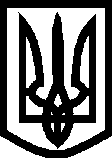 УКРАЇНА ВИКОНАВЧИЙ КОМІТЕТМЕЛІТОПОЛЬСЬКОЇ  МІСЬКОЇ  РАДИЗапорізької областіР О З П О Р Я Д Ж Е Н Н Яміського голови06.07.2020			                                                                     № 192-рПро затвердження складу мобільної групи по проведенню рейдів із профілактики правопорушень та соціального захисту дітей з 01.07.2020 по 31.12.2020Керуючись ст.ст. 42, 50 Закону України «Про місцеве самоврядування в Україні», на виконання п. 6 Порядку провадження органами опіки та піклування діяльності, пов’язаної із захистом прав дитини, затвердженого постановою Кабінету Міністрів України від 24 вересня 2008 року № 866 „Питання діяльності органів опіки та піклування, пов’язаної із захистом прав дитини”, з метою соціального захисту дітей, підвищення рівня профілактики правопорушень та бездоглядності серед дітей ЗОБОВ’ЯЗУЮ:1. Затвердити склад мобільної групи по проведенню рейдів із профілактики правопорушень та соціального захисту дітей з 01.07.2020 по 31.12.2020 (додається).2. Керівників структурних підрозділів Мелітопольської міської ради, співробітники яких входять до складу мобільної групи по проведенню рейдів з профілактики правопорушень та соціального захисту дітей, та рекомендувати  Мелітопольському відділу поліції ГУНП в Запорізькій області забезпечити своєчасну участь працівників у проведенні рейдів.3. Начальника служби у справах дітей Мелітопольської міської ради Запорізької області Прокопенко О.:1) забезпечити щотижневе проведення рейдів з питань:профілактики правопорушень та бездоглядності серед дітей (спільно з Мелітопольським відділом поліції ГУНП в Запорізькій області);2обстеження умов проживання та виховання дітей, які перебувають на  обліку в службі у справах дітей;обстеження умов проживання дітей за вимогами суду для подання відповідних висновків; відвідування сімей з дітьми, які опинилися у складних життєвих обставинах, (спільно з Мелітопольським міським центром соціальних служб для сім’ї, дітей та молоді).2) залучати до участі у проведенні рейдів медичних працівників, у разі потреби;3) з метою термінового реагування проводити рейди додатково, у разі отримання інформації від фізичних або юридичних осіб щодо перебування дітей у складних життєвих обставинах.4. Під час проведення рейдів використовувати автомобіль, який перебуває у розпорядженні служби у справах дітей Мелітопольської міської ради Запорізької області. Придбання паливно-мастильних матеріалів на утримання автомобіля здійснювати за рахунок коштів, передбачених у кошторисі асигнувань на 2020 рік по службі у справах дітей Мелітопольської міської ради Запорізької області. 5. У разі виявлення дітей, які залишилися без батьківського піклування, дітей, які постраждали від домашнього насильства, службі у справах дітей Мелітопольської міської ради Запорізької області разом з працівниками органів внутрішніх справ та медичними працівниками протягом доби після надходження повідомлення забезпечити проведення обстеження умов їх перебування, стану здоров’я та з’ясування обставин, за яких порушено права дітей.6. Контроль за виконанням цього розпорядження покласти на заступника міського голови з питань діяльності виконавчих органів ради Бойко С.Секретар Мелітопольської міської ради                                      Роман РОМАНОВДодаток до розпорядження міського головивід 06.07.2020 № 192-рСклад мобільної групи по проведенню рейдів з профілактикиправопорушень та соціального захисту дітейз 01.07.2020 по 31.12.2020Гнєдашова Наталія Григорівна	      - головний спеціаліст сектора                                                                профілактичної роботи служби                                                                 у справах дітей;Козуб Лідія Олександрівна 	                - головний спеціаліст  сектора                                                                 опіки та піклування служби                                                                  у справах дітей;Демченко Ольга Михайлівна                 - провідний спеціаліст  сектора                                                                    опіки та піклування служби                                                                     у справах дітей;Дєєва Тетяна Григорівна                       - начальник відділу соціальної роботи Мелітопольського міського центру соціальних служб для сім’ї, дітей та молоді; Іванов Микола Вікторович                   - інспектор Мелітопольського відділу                                                                   поліції ГУНП в Запорізькій області старший лейтенант поліції(за згодою);Глістін Євген Вікторович                     - інспектор Мелітопольського відділу                                                                   поліції ГУНП в Запорізькій області капітан поліції (за згодою).________________________________Начальник служби у справах дітейМелітопольської міської ради                                        Ольга ПРОКОПЕНКО